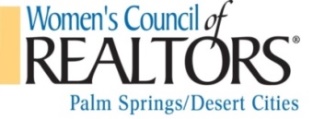 2018 Projected Calendar of Business Meetings, Governing Board Meetings and Special EventsSome dates are subject to change if they conflict with CAR, NAR, YPN, CDAR or PSRAR events.  Meeting Topics and meeting agendas will be posted as soon as they are created and confirmed. Other events may be added as Networking, or Board Events ****WINTER 2019 State Meeting: Indian Wells:  January 28 – 30          ****SPRING 2019 State Meeting: April 28-30, Sacramento							3-23-18DATEEVENTLOCATIONTIMEATTENDEESJanuary 10Gov Bd MtgKeller Williams LQ Conf Rm3:30 – 5:00LeadershipJanuary 25Jan 14-15Orientation/Website Overview/ HeadshotsPartner/ Affiliate Appreciation MixerWCR   STATE Winter MeetingCDAR BoardroomBobby Maos, Westfield MallPortola Hotel,Monterey, Ca3:00 - 4:00- 4:00 – 6:00Members, new membersPartnersLeadershipJan 31Gov Bd Mtg  & Keller Williams LQ Conf Rm3:30 – 5:00LeadershipFeb 9Business Mtg:SPEAKER: Jon Allen – Tax Reform: Stay Calm and Carry OnLas Casuelas  NuevasRancho Mirage11:0 – 1:30Members/ PartnersFeb 28Gov Bd MtgKeller Williams LQ Conf Rm3:30 – 5:00LeadershipMarch 9Industry Event STEVE WHITE, 2018 CAR PresidentHotel Paseo11:00  -1:30INDUSTRY EVENT #1April 4Gov Bd MtgKeller Williams LQ Conf Rm3:30 – 5:00LeadershipApril 13April 30 -May 1Business Mtg:“Several Degrees of Higher Education”WCR STATE SPRING MeetingDesert Falls CCSacramento, Sheraton Grand11:00 -1:30INDUSTRY EVENT #2 LeadershipMay 2May 11May 17-19Gov Bd MtgGarden Party Spring Luncheon2018 Women’s Council National Meeting and NAR Trade ExpoKeller Williams LQ Conf Rm The Classic ClubWashington Hilton
1919 Connecticut Ave NW
Washington, DC  200093:30 – 5:0010:00 – 2:00LeadershipFUNDRAISER #1 Open to PublicLeadershipMay 30JUNE 8June 28 – 29Gov Bd MtgBusiness MeetingLeadership Skill BuildingWoman UpKeller Williams LQ Conf Rm Desert Falls CCLA LIVE3:30 – 5:00LeadershipMembers/ PartnersMembers/PartnersJuly___ TBD Orientation/ MixerTBD3:00 – 6:00Aug 1Aug 4-6Aug 10Aug 16Gov Bd Mtg2018 Leadership Academy- Pres ElectMastermind &Election MeetingDay at The RacesKeller Williams LQ Conf Rm Sheraton Grand Chicago 
301 East North Water St 
Chicago, Illinois 60611Desert Falls CCDel Mar3:30 – 5:00LeadershipPresident Elect – Morgan JanneyMembers/PartnersSept 5Sept 14Sept 27Gov Board Meeting, Orientation #3Business Mtg:  Annual Mayor PanelFundraiser #2 BUNCO NIGHTKeller Williams LQ Conf Rm MISSION HILLS CCHARD ROCK HOTEL P S 11:00 – 1:307:00 – 10:00LeadershipINDUSTRY EVENT #3FUNDRAISER #2 - PublicOct 3Oct 19Oct 8-9Gov Bd Mtg.Business Mtg -TBDFall State MeetingKeller Williams LQ Conf Rm Long Beach3:30-5:00LeadershipALL MEMBERSLeadershipNOV 1Nov 9Nov 2 – 5Gov Bd Mtg. Business Mtg TBDWCR NATIONAL Winter MeetingKeller Williams LQ Conf Rm Desert Falls CCWestin Boston Waterfront 
425 Summer St
Boston, MA 022103:30 – 5:00LeadershipINDUSTRY EVENT #4Late November2019 Planning MeetingYPN PS BAD SANTA BALL CHARITY EVENTTBDTBDTBD